Rafał Niburski						      Szczecin, 05.02.2018 r.radny Rady MiastaZapytanieWnoszę o naprawę  nawierzchni przystanku autobusowego Floating Arena na ul. Felczaka (vis a vis budynku Wydziału Biologii Uniwersytetu Szczecińskiego).Obecny stan (na zdjęciach poniżej) zagraża bezpieczeństwu pasażerów.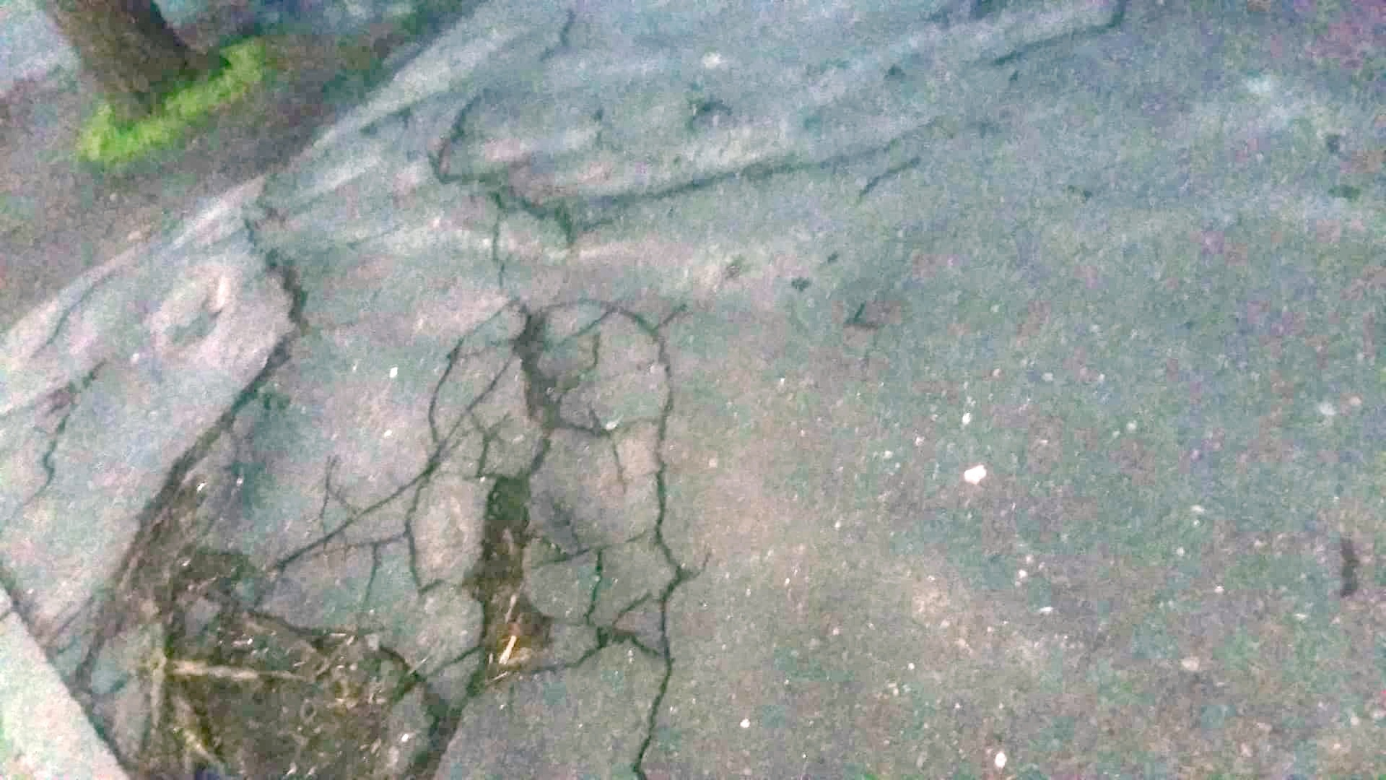 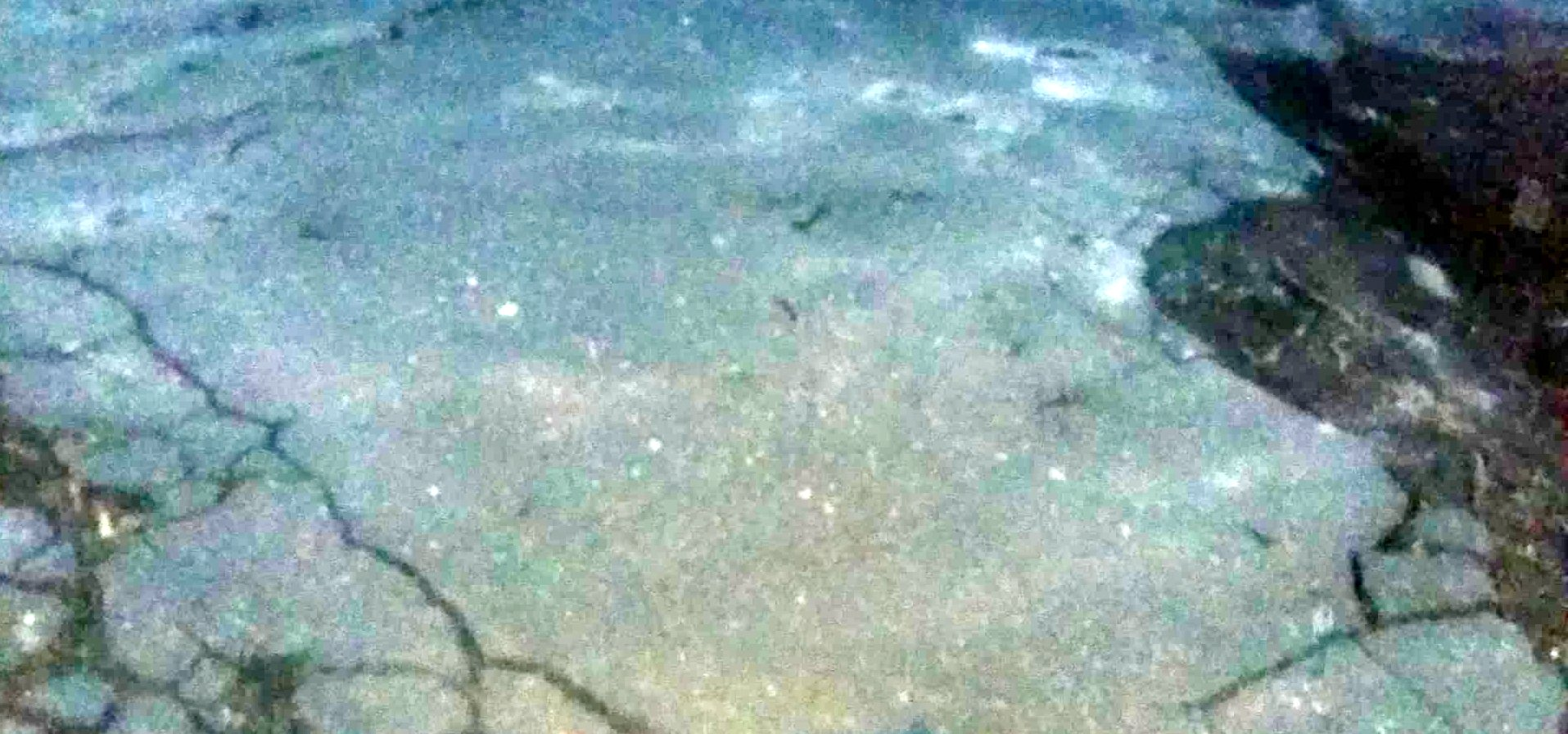 